ЗАПИСНИК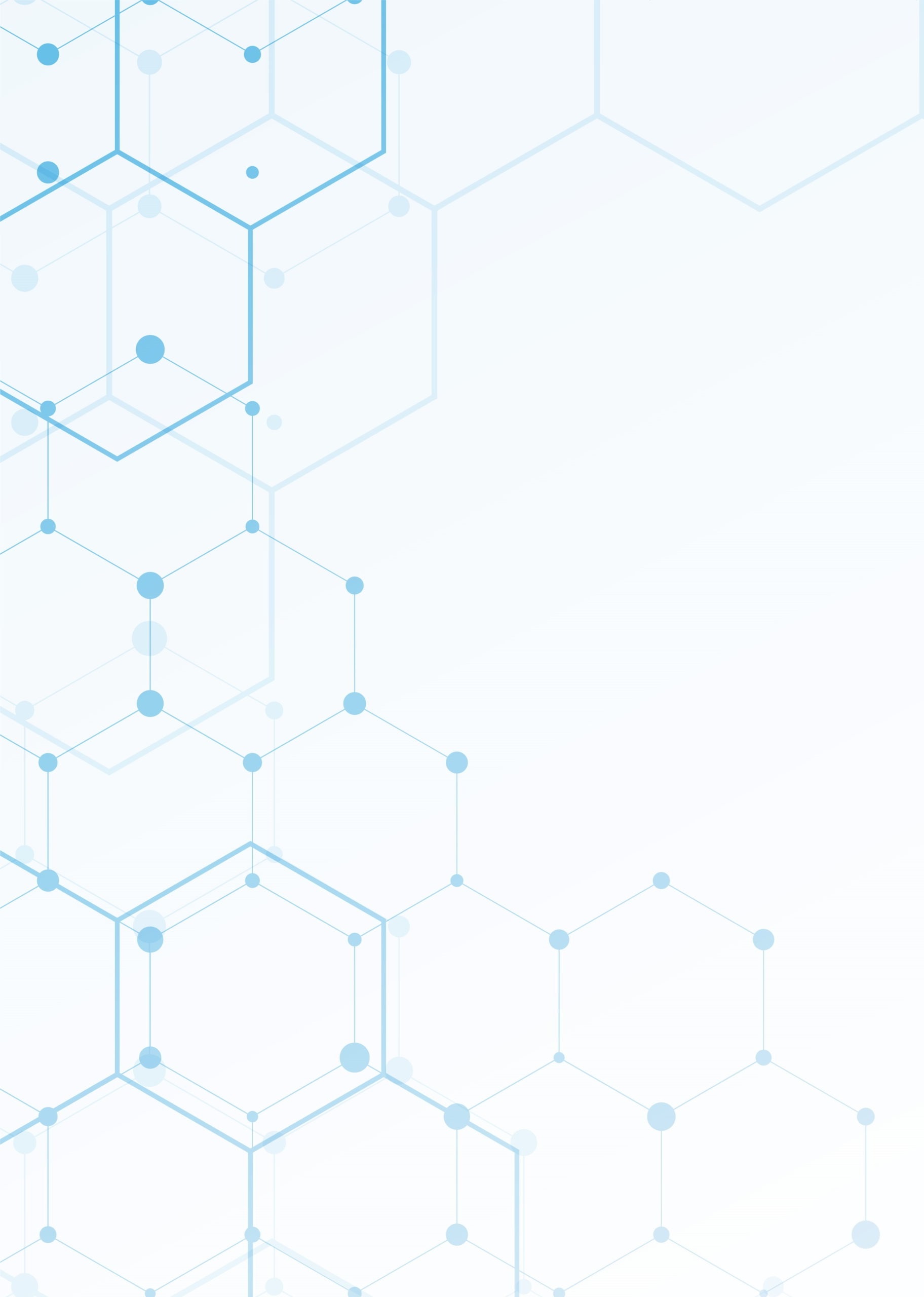 oд  420-та седница на Судскиот совет наРепублика Северна МакедонијаСедницата се одржа на ден: 24.11.2022, четврток во 13:05 часот во салата за седници. Присутни членови: Павлина Црвенковска, претседателм-р Селим Адеми, заменик претседателМирјана Радевска Стефкова, членХаниф Зендели, член Мери Радевска, член Зоран Герасимовски, членЛорета Горгиева, член Ивица Николовски, членСашко Георгиев, членМирсад Суроји, членм-р Тања Чачарова Илиевска, членм-р Миљазим Мустафа, членВесна Дамева, членОтсутни членови: Беса Адеми, претседател на Врховен судд-р Никола Тупанчевски, министер за правда Присутни од стручната служба:Весна Толева, ВД генерален секратарЉубиша Арсиќ, државен советникАлен Раденковиќ, помлад соработникСедницата е отворена за јавноста и се констатира дека има присутво на поширока јавност. Согласно чл. 8 ст. 1 од Законот за Судскиот совет Седницата ја отвори и со неа раководеше претседателот на Советот Павлина Црвенковска.Откако го констатира присуството на членовите на Советот и нивното отсуство, со излагање на причините за членовите кои не се присутни на седницата го изложи предлог Дневниот ред за 420-та седница.Претседателот на Советот Павлина Црвенковска отвори расправа по предлог Дневниот ред.Откако констатира дека никој не се јави за збор претседателот на Советот Павлина Црвенковска предлог Дневниот ред го стави на гласање.По гласањето констатира дека едногласно, со 13 гласа „За“ и ниту еден глас „Против“ е усвоен следниот:ДНЕВЕН РЕДДонесување на одлука за определување на ВД Претседател на Апелационен суд Скопје; Номинирање по поднесени барања од Академијата за судии и јавни обвинители;Донесување на Одлуки за престанок на судиската функција на судии поради исполнување на услови за старосна пензија иРазно.Точка 1(Донесување на одлука за определување на ВД Претседател на Апелационен суд Скопје)	● По повод 1-та точка од Дневниот ред претседателот на Советот Павлина Црвенковска информираше дека согласно податоците и евиденцијата во електронскиот систем Регистар на судии со кои располага Судскиот совет видно е дека на претседателот на Апелациониот суд Скопје, Лидија Димчевска и истекува мандатот на 27.11.2022 година, поради што е потребно да се определи ВД претседател на судот.	Согласно чл. 89 од Законот за судови е предвидено дека во случај на разрешување или престанок на мандатот претседател на судот до изборот на нов претседател на судот Судскиот совет од редот на судиите во судот определува вршител на должност претседател на судот.	За ВД претседател на Апелациониот суд Скопје ја предложи судијата Лидија Димчевска која и досега ја извршува функцијата и смета дека и понатаму успешно ќе ја извршува.	Во продолжение претседателот на Советот Павлина Црвенковска отвори расправа.За збор се јави членот на Советот Зоран Герасимовски и наведе дека со оглед дека самиот доаѓа од Апелациониот суд Скопје, на мислење е дека судијата Лидија Димчевска е најсоодветен кандидат да ја извршува функцијата ВД претседател на судот, од проста причина што судијата на почетокот на наредната година заминува во пензија. Укажа дека за тој краток период да се доделуваат предмети, па да се враќаат е нецелисходно, а од друга страна судијата најдобро ги познава состојбите во судот и е најдобар избор да продолжи да го менаџира судот до нејзиното конечно заминување во пензија.   За збор се јави членот на Советот Сашко Георгиев и побара да го чуе мислењето на координаторот на Апелациониот суд Скопје по повод истакнатиот предлог.За збор се јави членот на Советот Тања Чачарова Илиевска и наведе дека како координатор на Апелациониот суд Скопје се согласува со наводите на членот на Советот Зоран Герасимовски. Укажа дека најдобро решение е судијата Лидија Димчевска да продолжи со менаџирање на судот, бидејќи останува уште многу малку време, два месеци до заминување во пензија така да не е целисходно да влезе во системот како судија и да и се доделат предмети, кои потоа треба повторно да бидат распоредени по другите судии. 	Претседателот на Советот Павлина Црвенковска	откако констатира дека повеќе никој не се јави за збор предлогот го стави на гласање.	По гласањето констатира дека едногласно, со 13 гласа „За“ и ниту еден глас „Против“ предлогот е усвоен и донесено е следното:Р Е Ш Е Н И ЕЗа ВРШИТЕЛ НА ДОЛЖНОСТА претседател  на Апелационен суд Скопје се определува Лидија Димчевска, судија на Апелационен суд Скопје и се овластува да биде потписник на сите акти и сметки   на судот.Решението влегува во сила од 28.11.2022 година.Претседателот на Советот Павлина Црвенковска констатира дека е исцрпена 1-та точка од Дневниот ред и дека ќе се премине на постапување и одлучување по 2-та точка од Дневниот ред.Точка 2(Номинирање по поднесени барања од Академијата за судии и јавни обвинители)Напомена: Врз основа на насоките дадени од страна на претседателот на Советот Павлина Црвенковска, дел од расправата по 2-та точка од Дневниот ред е пренесена во форма на интегрален транскрипт од аудио запис од седница.	● Претседателот на Советот Павлина Црвенковска ја отвори 2-та точка од Дневниот ред. „Академијата за судии и јавни обвинители достави три барања за номинирање на членови и заменици во кој се наведени условите за назначување на истите со прилог листи на членовите и замениците, и тоа за номинација на двајца членови на Управен одбор и нивни заменици од редот на судиите, еден член и еден негов заменик во Комисијата за приемен испит, четири членови и нивни заменици на Комисијата за завршен испит. 	Јас ги предлагам за членови на Управен одбор Иван Џолев и негов заменик Васка Масевска, Лирије Елези и за нејзин заменик Шпреса Граница Османи. 	За Комисијата за приемен испит го предлагам: Александар Чичаковски член,  а заменик Бети В...“	За збор се јави членот на Советот Мирјана Радевска Стефкова. „Нема да одиме дел по дел?“	За збор се јави претседателот на Советот Павлина Црвенковска. „Не, комплетно.“	За збор се јави членот на Советот Весна Дамева. „Не може сите заедно, како!?“	За збор се јави претседателот на Советот Павлина Црвенковска. „Не, комплетно ќе предложам, па потоа ќе отворам дискусија. Комисијата за приемен испит Александар Чичаковски член,  Бети Васкова заменик.	Комисијата за завршен испит Ирена Петрушева член, заменик Сузана Дончевска заменик член, Славица Наумова член,  Марин Станевски заменик, Петранка Ташева.“ 	За збор се јави членот на Советот Мери Радевска. „Извинете дали може од кој суд доаѓаат да се чита, да знаеме дали се од Основен суд, од Апелација, од Врховен.“	За збор се јави членот на Советот Зоран Герасимовски. „Од Скопските судови се.“За збор се јави членот на Советот Весна Дамева. „Да се читаат и судовите.“За збор се јави претседателот на Советот Павлина Црвенковска. „Скопско подрачје се. Петранка Ташева, судија на Апелационен суд и Зоран Димитриевски, судија на Апелационен суд, нејзин заменик, Беким Мехмети, претседател на Апелационен суд Гостивар и Ади Алиу негов заменик.Отворам дискусија. Повелете.“За збор се јави членот на Советот Мирјана Радевска Стефкова. „Може и јас да дадам предлог?За збор се јави претседателот на Советот Павлина Црвенковска. „Повелете. Не...“За збор се јави членот на Советот Мирјана Радевска Стефкова. „Не може не.“За збор се јави претседателот на Советот Павлина Црвенковска. „Значи отварам дискусија.“  За збор се јави членот на Советот Мирјана Радевска Стефкова. „Отварате дискусија по тоа што предложивте.“За збор се јави претседателот на Советот Павлина Црвенковска. „По мојот предлог.“За збор се јави членот на Советот Мирјана Радевска Стефкова. „Јас исто давам предлог кога ќе дискутираат колегите нека дискутираат за се.“За збор се јави претседателот на Советот Павлина Црвенковска. „Ајде, добро.“За збор се јави членот на Советот Мирсад Суроји. „Само се извинувам, за што се дадени предлозите? Може да се поделат? За членови и заменици во Управен одбор, така ли? За збор се јави претседателот на Советот Павлина Црвенковска. „Да. Комисија за приемен испит и Комисија за завршен испит.“За збор се јави членот на Советот Мирсад Суроји. „Не ги напишамо сите.“ За збор се јави членот на Советот Мирјана Радевска Стефкова. „Јас не ги ни запомнив искрено. Дека се многу луѓе. Затоа реков дел по дел да одиме.“ За збор се јави претседателот на Советот Павлина Црвенковска. „Ќе ви ги повторам. Ќе ви ги повторам. Повелете, колешката Мира.“За збор се јави членот на Советот Мирјана Радевска Стефкова. „Во однос на барањето на Академија за членови на Управен одбор јас го предлагам членот на Судскиот совет, судијата Зоран Герасимовски и како негов заменик предлагам судијата Анита Данилова, судија на Вишиот управен суд.“За збор се јави претседателот на Советот Павлина Црвенковска. „Благодарам. Повелете. Некој друг предлог?.“ За збор се јави членот на Советот Весна Дамева. „Одиме само по ред сега, и за завршен и за...“За збор се јави претседателот на Советот Павлина Црвенковска. „Значи комплетно одиме.“За збор се јави членот на Советот Зоран Герасимовски. „За завршен јас овдека.“ За збор се јави претседателот на Советот Павлина Црвенковска. „Повелете.“За збор се јави членот на Советот Зоран Герасимовски. „За завршен испит, таму беше номинација за завршен испит, јас се потрудив да опфатам луѓе од четирите апелациони подрачја на РСМ, така да за завршен испит ја ги предлагам Златко Анѓелкоски, Апелационо подрачје Гостивар, Ѓорѓи Андонов, Апелационо подрачје Штип, Васил Баткоски како член Апелационо подрачје Битола и негов заменик Зоран Стевановски. Додека за приемен испит ја предлагам Розалинда (како беше презимето не знам) и нејзин заменик Гордана Сајкоска.“ За збор се јави членот на Советот Сашко Георгиев. „Од кој суд колега?“За збор се јави членот на Советот Зоран Герасимовски. „Од Апелационен суд Скопје.“ За збор се јави претседателот на Советот Павлина Црвенковска. „Розалинда, како е презимето.“ За збор се јави членот на Советот Зоран Герасимовски. „Ќе отвориме, ќе најдеме. При изборот на овие кандидатите да бидат застапени од подрачјето на сите апелациони подрачја го имав во предвид фактот согласно Законот истите не смеат да бидат ментори и да учествуваат во какво било тело досега во Академијата. Значи не смеат да бидат ментори на почетна обука на кандидатите, ниту пак да учествуваат во било кое тело на Академијата. Благодарам.“За збор се јави претседателот на Советот Павлина Црвенковска. „Молам, некој друг дали бара збор.“ За збор се јави членот на Советот Зоран Герасимовски. „Разалинда Ристеска, се извинувам.“        * * *За збор се јави членот на Советот Весна Дамева и наведе дека дел од предложените кандидати од страна на претседателот на Судскиот совет се веќе ментори или се во Комисија за приемен испит или завршен испит, што значи дека има формална пречка истите да се предложени. Укажа дека од детален увид во приложените листи најдени се барем три имиња од предложените што не се проверени, што значи дека предлог листата на претседателот на Судскиот совет е неприфатлива.Посочи дека од приложената листа, во делот членови и заменици членови на Комисија за приемен испит, под реден број 8 е Лирије Елези Ајрулаху, заменик член, судија на Апелационен суд Скопје. Понатаму, Сузана Дончевска, судија на Основен граѓански суд Скопје, е во делот координатори и ментори на слушатели од 7-ма генерација слушатели во почетна обука. Нагласи дека во Законот е децидно регулирано дека номинираните членови и нивните заменици не можат да бидат членови или заменици во други тела на Академијата. За збор се јави членот на Советот Зоран Герасимовски и наведе дека Ирена Петрушевска, Петранка Ташева и Зоран Димитриевски се ментори во Акадмијата. За збор се јави членот на Советот Весна Дамева и наведе дека предложената листа од страна на претседателот на Судскиот совет е неприфатлива, бидејќи ќе се направи повреда, од причина што има формална пречка предложените судии да бидат избрани. Укажа бидејќи, претседателот на Судскиот совет не сака да ги раздвои предлозите, иако има неофицијално дофрлување да се раздвојат, ќе гласа за предлог листата на колегата Зоран Герасимовски, бидејќи нема преклопување во неговата предлог листа, со листите доставени во материјалите. Посочи дека тоа е по однос на листите за Управен одбор и Комисијата за завршен испит, а по однос на листата за кандидат-номинација во Комисијата за приемен испит нема спорно, бидејќи предложените кандидати од страна на претседателот на Судскиот совет, судијата Александар Чичаковски и како заменик судијата Елизабета Васкова ги исполнуваат условите и нема пречка.  За збор се јави претседателот на Советот Павлина Црвенковска и наведе дека во барањето за номинација на членови и заменици членови на Комисијата за завршен испит доставено од Академијата е наведено да се предложат 4 членови на Комисијата за завршен испит како и нивни заменици од редот на судиите. Укажа дека за членови и заменици членови на Комисијата можат да бидат избрани судии кои во досегашната професионална кариера се истакнуваат со својата стручност, етичност, докажани резултати во работењето и уживаат висок углед во правосудството. Посочи дека во прилог е доставена листа на членови и заменици членови на Управниот одбор на Академијата, листа на членови и заменици членови на Програмскиот совет на Академијата, листа на членови и заменици членови на Комисијата за приемен испит, листа на членови и заменици членови на Комисијата за завршен испит, листа на предавачи во теоретската настава и листа на ментори во практичната настава. Нагласи дека никаде не е наведено дека не можат да бидат предложените кандидати членови на Комисијата за завршен испит и Комисијата за приемен испит. Напомена дека со оглед дека секоја нова генерација се бираат нови ментори не треба да се води од моментално избраните. Како што сега се бира нова Комисија, така Академијата потоа ќе бира и нови ментори.       За збор се јави членот на Советот Мирјана Радевска Стефкова и наведе дека	согласно чл. 98 ст. 4 од Законот за Академијата, членовите и замениците на Управниот одбор, Програмскиот совет, Комисијата за приемен испит, Директорот и предавачите и менторите кои во тој период се ангажирани во почетна обука не можат да бидат членови на Комисијата за завршен испит. Укажа дека од Судскиот совет се бара номинација на членови на Комисија за завршен испит. Завршниот испит е на генерацијата која што завршува. Од тие причини Академијата доставува листи на ментори и координатори за тековната генерација. Нагласи дека тие што веќе биле ментори не може да бидат номинирани како членови на Комисија за завршен испит, а понатаму кој ќе биде на листата за ментори, ќе биде за наредната генерација. Напомена дека барањето е за тековната генерација, така да на тоа треба да се внимава да нема законски пречки. Додаде дека наведеното во ст. 4 е директна законска пречка.       За збор се јави членот на Советот Тања Чачарова Илиевска и наведе дека бидејќи од целата дискусија произлегува дека одредени членови имаат законска пречка да се предложени и бирани на тековната седница, а се наведени сите одеднаш, замоли поединечно да се наведат со проверка во дадените листи, за да може да се гласа.  За збор се јави членот на Советот Мирјана Радевска Стефкова и наведе бидејќи во составот на Управниот одбор треба да се води сметка за правична застапеност на зедниците, упати прашање дали се знае каков е составот членовите за Управен одбор кои се предлагаат? Укажа дека предлогот на претседателот на Судскиот совет се состои од еден член македонец и еден член од заедниците. За збор се јави претседателот на Советот Павлина Црвенковска и наведе дека на местото на Лазар Нанев се предлага Иван Џолев, а на местото на Осман Шабани се предлага Лирије Елези, што укажува дека е водено доволно сметка да е запазена и застапеноста на заедниците.  За збор се јави заменик претседателот на Советот Селим Адеми и наведе дека се води сметка за малцинската застапеност и од таа причина на местото на досегашните членови кои се припадници на заедниците се предлага нов член исто така од редот на припадниците на заедниците.   За збор се јави членот на Советот Мери Радевска и упати прашање дали се има сознание за етничката структура на кандидатите предложени од Врховниот суд во насока на одржување на баланс во телата на Акадмијата?  За збор се јави претседателот на Советот Павлина Црвенковска и наведе дека се согласува со колешката Мери Радевска, но со таква информација Судскиот совет не располага, ниту пак Академијата има обврска да достави, освен со информациите со кои Судскиот совет располага, а се добиени од медиумите. За збор се јави заменик претседателот на Советот Селим Адеми и наведе дека со дописот на Академијата никаде не се укажува дека Судскиот совет треба да води сметка за правичната застапеност на заедниците. Посочи дека Судскиот совет води сметка за правичната застапеност при изборот на судиите и претседателите на судовите. За збор се јави членот на Советот Весна Дамева и наведе дека бидејќи претседателот на Советот останува на предложената листа за номинација на членови на Управен одбор, а еден од членовите не ги исполнува условите за избор, ќе го почитува законот, како и секогаш и ќе гласа против предлогот, бидејќи не се исполнети формалните услови и ќе биде спротивна на законот било каква одлука.  За збор се јави членот на Советот Мирјана Радевска Стефкова и наведе дека	поаѓајки од појаснувањето дадено од заменик претседателот на Судскиот совет во однос на предлозите на Судскиот совет за членови за Управен одбор, покрај дадениот предлог за судијата Зоран Герасимовски и заменик судијата Анита Данилова, како втор член на Управниот одбор го предложи колегата Беким Мемети, претседател на Апелационен суд Гостивар.  За збор се јави претседателот на Советот Павлина Црвенковска и наведе дека предлогот е да се расправа за се одеднаш. Укажа дека дадена е една предлог листа за Управен одбор, за Комисија за приемен испит и за Комисија за завршен испит.За збор се јави членот на Советот Мирјана Радевска Стефкова и наведе дека	има три барања од Академијата. Три посебни барања за три органи. Укажа дека има три барања за номинирање на членови за три различни органи коишто постапуваат во Академијата и не е познато како може да се гласа за листа. За збор се јави претседателот на Советот Павлина Црвенковска и наведе дека ако е мнозинството е за тоа дека треба да се подели гласањето, се согласи да се подели.  За збор се јави заменик претседателот на Советот Селим Адеми и наведе дека мора да се подели гласањето од причини што има и други предлози за Управен одбор, односно има и други предлог кандидати. Укажа дека од таа причина прво ќе се гласа по предлозите на претседателот на Судскиот совет.	Претседателот на Советот Павлина Црвенковска	откако констатира дека повеќе никој не се јави за збор предлозите ги стави на гласање.	По гласањето констатира дека со 5 гласа „За“ и 8 гласа „Против“ предлогот Иван Џолев, судија на Основен кривичен суд Скопје за член и Васка Николовска Масевска, судија на Основен кривичен суд Скопје за заменик член на Управен одбор на Академијата за судии и јавни обвинители НЕ Е УСВОЕН.	По гласањето претседателот на Советот Павлина Црвенковска констатира дека со 5 гласа „За“ и 8 гласа „Против“ предлогот Лирие Елези Ајрулау, судија на Апелационен суд Скопје за член и Шпреса Граинца Османи, судија на Основен кривичен суд Скопје за заменик член на Управен одбор на Академијата за судии и јавни обвинители НЕ Е УСВОЕН.Во продолжение претседателот на Советот Павлина Црвенковска предложи да се даде пауза во траење од 15 минути.За збор се јави членот на Советот Весна Дамева и побара во насока на зачувување на угледот на Судскиот совет да не се прекинува седницата во моментот, бидејќи јавноста е присутна.За збор се јави претседателот на Советот Павлина Црвенковска и наведе дека се уважува предлогот на колешката Весна Дамева и седницата продолжува. За збор се јави членот на Советот Тања Чачарова Илиевска и наведе дека не може да се гласа во пакет за член и заменик член.За збор се јави членот на Советот Мирјана Радевска Стефкова и наведе дека	се согласува со истакнатото од страна на колешката Тања Чачарова Илиевска, но посочи дека веќе отпочнато на тој начин да се гласа.За збор се јави членот на Советот Весна Дамева и наведе дека така е почнато и така ќе се продолжи. Посочи дека во пакет ќе оди гласањето.За збор се јави заменик претседателот на Советот Селим Адеми и наведе дека како е почнато, со предлог за член и негов заменик заменик така ќе се продолжи. Укажа дека сега не може да се менува ставот.За збор се јави претседателот на Советот Павлина Црвенковска и наведе дека сите предлози се уважени. Укажа дека како се даваат предлозите така се уважуваат.За збор се јави членот на Советот Лорета Горгиева и да се провери во законот. Укажа дека како членови на Судскиот совет немаат право да членуваат, исто и од Советот на јавните обвинители, бидејќи во Законот за Академијата точно стои дека Судскиот совет и Советот за јавни обвинители од редот на судиите и јавните обвинители предлагаат членови во Управен одбор. Посочи дека лично нема ништо против колегата Зоран Герасимовски, меѓутоа доколку е судија во моментот на Апелационен суд може да се гласа. Нагласи дека во моментот сите судиски функции мируваат, бидејќи во моментот извршуваат функција член на Судскиот совет. Напомена дека претходно имало желби од одредени членови на Судскиот совет да бидат номинирани во Управен одбор и сето тоа е дискутирано.За збор се јави членот на Советот Весна Дамева и наведе дека проверен е законот и нема дилеми. Укажа дека секој кога го дава својот глас го дава со цела своја одговорност, бидејќи ако се гласа „за“, а е спротивно на законот се сноси и одговорност. Посочи слободно да се стави  предлогот на гласање, а кој има дилеми нека прочита меѓувремено.    За збор се јави членот на Советот Лорета Горгиева и наведе дека нема дилеми. Укажа дека на членовите на Судскиот совет избрани од редот на судиите во моментот им мирува судиската функција.Членот на Советот Мирјана Радевска Стефкова побара да се јави за дискусија.Претседателот на Советот Павлина Црвенковска наведе дека нема потреба од понатамошна дискусија, ја затвори расправата и го стави предлогот на гласање.	По гласањето претседателот на Советот Павлина Црвенковска констатира дека со 7 гласа „За“ и 6 гласа „Против“ предлогот Зоран Герасимовски, член на Судски совет за член и Анита Данилова, судија на Виш управен суд за заменик член на Управен одбор на Академијата за судии и јавни обвинители е УСВОЕН.За збор се јави членот на Советот Мирјана Радевска Стефкова и наведе дека следно треба да се гласа за нејзиниот предлог за втор член на Управен одбор Беким Мехмеди. Посочи дека нема предлог за заменик член.	За збор се јави членот на Советот Тања Чачарова Илиевска и ја предложи Васка Николовска Масевска за заменик член на Управниот одбор.	По гласањето претседателот на Советот Павлина Црвенковска констатира дека со 8 гласа „За“ и 5 гласа „Против“ предлогот Беким Мехмеди, судија на Апелационен суд Гостивар за член и Васка Николовска Масевска, судија на Основен кривичен суд Скопје за заменик член на Управен одбор на Академијата за судии и јавни обвинители е УСВОЕН.За збор се јави членот на Советот Весна Дамева и наведе дека предлогот на претседателот на Судскиот совет за членови на Комисијата за приемен испит апослутно го поддржува, од причина што се исполнети сите законски услови, нема формални пречки за избор, особено што и претходниот член и негов заменик се од управното судство и предлогот е прифатлив. 	По гласањето претседателот на Советот Павлина Црвенковска констатира дека со 8 гласа „За“ и 5 гласа „Против“ предлогот Александар Чичаковски, судија на Управен суд за член и Елизабета Васкова, судија на Управен суд за заменик член на Комисија за приемен испит на Академијата за судии и јавни обвинители е УСВОЕН.	За збор се јави членот на Советот Тања Чачарова Илиевска и наведе дека навистина е неразумно. Изрази дилема што ако има пречка кај заменикот, а нема пречка кај членот, а треба да се гласа во пакет.За збор се јави претседателот на Советот Павлина Црвенковска и упати прашање дали има пречка кај Ирена Петрушева?За збор се јави членот на Советот Мирјана Радевска Стефкова и наведе дека	Ирена Петрушева е во листата на координатори и ментори на слушатели на 7-та генерација која е испратена од страна на Академијата. За збор се јави претседателот на Советот Павлина Црвенковска и наведе дека тоа е за 7-та генерација, тоа е завршено. Укажа дека сега станува збор за 8-та генерација. Посочи дека од проверките спроведени од страна на Стручната служба на Судскиот совет е утврдено дека предложените кандидати не учествуваат во телата на Академијата.   За збор се јави членот на Советот Мирјана Радевска Стефкова и наведе дека	не може да се раководи од друго, сем од листата што е доставена од Академијата. За збор се јави членот на Советот Ивица Николовски и наведе дека на истото прашање повторно се навраќа. Укажа дека ако некој е дојден не спремен тоа е негова работа. Посочи дека го прочитал Законот и се слага со ставот и читањето на Законот од страна на колешката Мирјана Радевска Стефкова. Нагласи дека листата е доставена до Судскиот совет и членовите на Судскиот совет имаат обврска да ја прочитаат листата. Додаде дека ако се отвори листата ќе се увиди дека Ирена Петрушевска е на листата на ментори. Дополни, кој смета дека тоа не е пречка никој не му забранува да гласа. Прецизира дека нема потреба да се обременува постапката за избор.За збор се јави членот на Советот Весна Дамева и наведе дека апсолутно се согласува со колегата Ивица Николовски. Укажа да се стават предлозите на гласање, па секој знае зошто гласал „за“ или „против“. Посочи дека не сака да се стекне впечатокот при гласањето дека се има нешто против одреден судија, меѓутоа ако постојат формални пречки и со тоа се доведе во прашање сопствената работа, не би го дала гласот. Повтори да се стават предлозите на гласање, а познати се причините за исходот од гласањето. За збор се јави членот на Советот Лорета Горгиева и наведе дека треба да се даде прекин. За збор се јави заменик претседателот на Советот Селим Адеми и наведе како е почнато, така да се заврши, без давање на пауза. За збор се јави членот на Советот Весна Дамева и наведе дека ако се принципиелни ќе се оди во пар, член со заменик член, како што е почнато. Претседателот на Советот Павлина Црвенковска го стави на гласање предлогот Сузана Дончева судија на Основен граѓански суд Скопје за заменик член на Комисија за завршен испит.За збор се јави членот на Советот Весна Дамева и реагираше дека не се согласува, почнато со едно, а се продолжува со друго. Укажа дека оди член со заменик член. Посочи претседателот на Судскиот совет да не биде селективен во одредено постапување. Така е гласано за предлозите за Управниот одбор, така е гласано за предлозите за Комисијата за приемен испит.За збор се јави претседателот на Советот Павлина Црвенковска и наведе дека не е селективна и се согласи предлозите Ирена Петрушева и Сузана Дончевска да се гласаат во пакет.	По гласањето претседателот на Советот Павлина Црвенковска констатира дека со 1 глас „За“ и 12 гласа „Против“ предлогот Ирена Петрушевска, судија на Основен граѓански суд Скопје за член и Сузана Дончевска, судија на Основен граѓански суд Скопје за заменик член на Комисија за завршен испит на Академијата за судии и јавни обвинители НЕ Е УСВОЕН.	По гласањето претседателот на Советот Павлина Црвенковска констатира дека со 6 глас „За“ и 7 гласа „Против“ предлогот Славица Наумова Јосифовска, судија на Основен кривичен суд Скопје за член и Марин Станевски, судија на Основен кривичен суд Скопје за заменик член на Комисија за завршен испит на Академијата за судии и јавни обвинители НЕ Е УСВОЕН.За збор се јави членот на Советот Лорета Горгиева и наведе дека ако нема пречка ќе гласа за сите предлози, но ако има законска пречка нема да гласа за ниеден предлог. За збор се јави членот на Советот Весна Дамева и упати прашање кој треба да ја каже законската пречка? Укажа дека материјалите за седница се достапни до сите. Посочи да не се дофрла има, нема. Да се стави предлогот на гласање, а секој гледа дали има или нема пречки.За збор се јави членот на Советот Мери Радевска и наведе дека не се познати предлозите пред почетокот на седницата и потребно е време да се провери. За збор се јави претседателот на Советот Павлина Црвенковска и наведе дека во ред е предлогот на членот на Советот Мери Радевска дека е потребно време да изврши проверка.За збор се јави заменик претседателот на Советот Селим Адеми и наведе дека сите имаат време, ќе се продолжи како што е почнато, член, заменик член. Укажа дека како што е почната точката така ќе се заврши. Посочи дека поминати се кандидатите што имаат мнозиноство и тоа е демократија. За збор се јави претседателот на Советот Павлина Црвенковска и наведе да се уважи предлогот на членот на Советот Мери Радевска и да се даде 15 минути пауза за да се смират страстите. Укажа дека следно е предлогот  Славица Наумова Јосифовска и Марин Станевски.За збор се јави членот на Советот Мирјана Радевска Стефкова и наведе дека	кандидатите не го добија потребното мнозинство.За збор се јави претседателот на Советот Павлина Црвенковска и наведе дека не е гласано по предлогот, прашањето е дали има законска пречка.За збор се јави членот на Советот Весна Дамева и наведе дека причината за негласање, едно е формална пречка, друго е интегритетот на судијата. Укажа дека не може претседателот на Судскиот совет да наметнува дали има или нема законска пречка. Ќе се гледа. Посочи дека ставено е на гласање и изгласано е. Нагласи дека ако не е гласано „за“ можеби интегритетот на одреден судија е ставен под прашање, па смета дека не треба да го гласа. Напомена дека не е по „default“ - нема формална пречка и се продолжува.Претседателот на Советот Павлина Црвенковска даде ПАУЗА во траење од 30 минути.Седницата продолжи во 14:30 минути.Претседателот на Советот Павлина Црвенковска информираше дека се прекинува денешната седница поради тоа што службите не извршиле доволна проверка на предложените кандидати во поглед на исполнување на законските услови за нивно номинирање.  За збор се јави членот на Советот Мирјана Радевска Стефкова и наведе дека	тоа не е работа на службите. Укажа дека членовите на Судскиот совет ги имаат листите. 	Се констатира дека првиот дел од седницата е завршен во 14:35 часот.Напомена: Тонскиот запис е составен дел на овој записник.СУДСКИ СОВЕТ НАРЕПУБЛИКА СЕВЕРНА МАКЕДОНИЈАПретседател,Павлина ЦрвенковскаИзработил: Ален РаденковиќОдобрил: Весна ТолеваПродолжение на  420-та седница на Судскиот совет на Република Северна МакедонијаСедницата се одржа на ден: 07.12.2022, четврток во 09:45 часот во салата за седници. Присутни членови: Весна Дамева, претседателм-р Селим Адеми, заменик претседателМирјана Радевска Стефкова, членХаниф Зендели, член Мери Радевска, член Зоран Герасимовски, членЛорета Горгиева, член Ивица Николовски, членСашко Георгиев, членМирсад Суроји, членм-р Тања Чачарова Илиевска, членм-р Миљазим Мустафа, членОтсутни членови: Павлина Црвенковска, членБеса Адеми, претседател на Врховен судд-р Никола Тупанчевски, министер за правда Присутни од стручната служба:Весна Толева, ВД генерален секратарЉубиша Арсиќ, државен советникАлен Раденковиќ, помлад соработникСедницата е отворена за јавноста и се констатира дека има присутво на поширока јавност и тоа:Преставник од Институт за човекови праваПретставник од Коалиција сите за правично судењеСоња Делевска од Сакам Да КажамТочка 2(Номинирање по поднесени барања од Академијата за судии и јавни обвинители)	● По повод 2-та точка од Дневниот ред претседателот на Советот Весна Дамева информираше дека на седницата која е одржана донесени се одлуки за номинација на двајца членови на Управен одбор и нивни заменици од редот на судиите во Академијата за судии и јавни обвинители, еден член и негов заменик на Комисијата за приемен испит, а има барање за номинација на четири членови и нивни заменици на Комисијата за завршен испит. Укажа дека од страна на сега членот на Судскиот совет Павлина Црвенковска предложени се за Комисијата за завршен испит судиите Ирена Петрушевска како член, заменик Сузана Дончевска, судијата Славица Наумова член, судијата Марин Станевски заменик член, судијата Петранка Ташева член, Зоран Димитриевски нејзин заменик, судијата Беким Мехмети член и судијата Ади Алиу негов заменик. Посочи дека на самата седница видно од пишаниот и тонски запис стигнато е до судиите Ирена Петрушевска, Сузана Дончевска, Славица Наумова и Марин Станевски и донесена е одлука со која не се усвоени предлозите, што значи дека се продолжува со останатите предлози и истите се ставаат на гласање, а потоа се продолжува со предлозите дадени од судијата Зоран Герасимовски.          Процедурално за збор се јави заменик претседателот на Советот Селим Адеми и наведе дека не може да се оди по сите предлози што се дадени од членот на Советот Павлина Црвенковска од причини што има измена. Укажа дека предложениот кандидат Беким Мехмеди сега е член на Управен одбор на Акадмијата и треба да се истакне друг предлог. Истото важи и за предложениот заменик, бидејќи истиот е ментор и нема право да се номинира. Посочи дека од тие причини треба да се предложат други двајца кандидати.   За збор се јави претседателот на Советот Весна Дамева и наведе дека во тој случај ќе бидат прочитани предлозите на членот на Советот Зоран Герасимовски и по расправата ќе се пристапи кон поединечно гласање. Укажа дека нема да се гласа во пакт, ќе се гласа за кандидатите што ги исполнуваат условите, со право да се номинираат нови кандидати.Посочи дека од страна на членот на Советот Зоран Герасимовски предложени се за номинација за Комисијата за завршен испит од четирите апелациони подрачја Златко Анѓелкоски, судија од Апелационо подрачје Гостивар, Ѓорѓи Андонов судија од Апелационо подрачје Штип, Васил Баткоски од Апелационо подрачје Битола и негов заменик Зоран Стевановски.  Во продолжение претседателот на Советот Весна Дамева отвори расправа.За збор се јави членот на Советот Зоран Герасимовски и повтори дека предложил 4 кандидати и 2 заменици од Апелационите подрачја. За заменик на судијата Васил Баткоски е предложен Зоран Стевановски од Апелационото подрачје Битола. Посочи дека по однос на останатите заменици може да се истакнат предлози во моментот. Дополни дека за Апелационото подрачје Скопје предложена е судијата Розалинда Ристевска, за член и нејзин заменик Гордана Сајковска. Нагласи дека тоа се четирите предложени членови и тие не се ментори, ниту пак имаат некакво учество во телата на Академијата. Прецизира дека останува да се предложат заменици за членовите Златко Анѓелкоски и Ѓорѓи Андонов.За збор се јави членот на Советот Сашко Георгиев и наведе дека со оглед дека интенцијата е да има застапеност од сите апелациони подрачја го предложи Александар Цацков, судија во Основен суд Штип за заменик на судијата Ѓорѓи Андонов.За збор се јави членот на Советот Мери Радевска и замоли за истакнатите предлози да се објасни дали ги исполнуваат условите за да не се доведат во ситуација од минатата седница да има предлози на судии кои не исполнуваат услови да бидат во Комисијата.За збор се јави членот на Советот Зоран Герасимовски и наведе дека сите предложени кандидати од негова страна ги исполнуваат условите.За збор се јави членот на Советот Мирјана Радевска Стефкова и наведе дека	судијата Александар Цацков е во списокот на ментори.За збор се јави членот на Советот Зоран Герасимовски и наведе дека во тој случај на местото на предлогот истакнат од членот на Советот Сашко Георгиев го предложи Ванчо Трајков, судија на Основен суд Кочани. За збор се јави заменик претседателот на Советот Селим Адеми и замоли кога се предлагаат кандидати да се запази законската обврска за правична застапеност на заедниците кои не се мнозинство. За збор се јави членот на Советот Мирсад Суроји и наведе дека во насока на правична застапеност на заедниците ги предлага за член на Комисијата за завршен испит Јусуф Ајрулахи, судија на Апелационен суд Скопје и негов заменик Арбенита Исмани Сакипи, судија на Основен суд Куманово. За збор се јави членот на Советот Зоран Герасимовски и наведе дека со оглед на фактот што едно од местата во Комисијата за завршен испит припаѓа на припадниците на заедниците го повлекува предлогот Златко Анѓелкоски од Апелационо подрачје Гостивар и на негово место го подржа предлогот истакнат од членот на Советот Мирсад Суроји, за член на Комисијата за завршен испит Јусуф Ајрулахи, судија на Апелационен суд Скопје и негов заменик Арбенита Исмани Сакипи, судија на Основен суд Куманово.За збор се јави членот на Советот Лорета Горгиева и упати прашање дали ќе гласа за колегите за кои на претходната седница е утврдено дека се на листата на ментори? Укажа дека доколку кандидатите не ги исполнуваат условите нема потреба да се гласа. За збор се јави претседателот на Советот Весна Дамева и наведе дека дел од колегите реагираат, бидејќи се проучени материјалите и затоа гласаат против истакнатиот предлог. Укажа дека има формален предлог од член на Судскиот совет и мора да се стави на гласање. Посочи дека да се произнесат преку гласањето, а по претходен увид во материјалите. За збор се јави членот на Советот Лорета Горгиева и посочи дека треба да се образложат причините зошто се гласа против, односно да се воочи дека има пречки затоа што кандидатите се на листа ментори и на едукатори во Академијата. За збор се јави заменик претседателот на Советот Селим Адеми и наведе дека од причина што станува збор за продолжение на седницата предлогот мора да стави на гласање. Укажа дека тој што го истакнува предлогот треба да има предвид дали предложените кандидати ги исполнуваат условите. Посочи дека ќе се гласа против доколку кандидатот не ги исполнува условите.  За збор се јави членот на Советот Миљазим Мустафа и наведе дека има спротиставено мислење. Не може да се гласа за нешто незаконски. Не може да се произнесува за нешто што не е дозволено. Укажа дека од таа причина предлозите не може да се стават на гласање, без оглед кој ги истакнал.За збор се јави претседателот на Советот Весна Дамева и наведе дека не е обврска на претседателот на Судскиот совет да ја следи законитоста на истакнатите предлози. Укажа дека поранешниот претседател, сега член на Судскиот совет Павлина Црвенковска истакнал предлози и доколку сметаат дека се незаконски, не прејудицира, упати да се гласа против. Посочи дека има обврска согласно Деловоникот за работа секој предлог да се стави на гласање. Нагласи дека поединечно ќе се гласа, а причините за или против се истакнуваат на расправа и на крај преку гласањето.      По гласањето претседателот на Советот Весна Дамева констатира дека: □ со ниту еден глас „За“ и 12 гласа „Против“ предлогот Петранка Ташева, судија на Апелационен суд Скопје за член на Комисија за завршен испит на Академијата за судии и јавни обвинители НЕ Е УСВОЕН.□ со ниту еден глас „За“ и 12 гласа „Против“ предлогот Зоран Димитриевски, судија на Апелационен суд Скопје за заменик член на Комисија за завршен испит на Академијата за судии и јавни обвинители НЕ Е УСВОЕН.□ со 1 глас „За“ и 11 гласа „Против“ предлогот Али Алиу судија на Апелационен суд Гостивар за заменик член на Комисија за завршен испит на Академијата за судии и јавни обвинители НЕ Е УСВОЕН.□ со 12 гласа „За“ и ниту еден глас „Против“ предлогот Јусуф Ајрулахи, судија на Апелационен суд Скопје за член на Комисија за завршен испит на Академијата за судии и јавни обвинители Е УСВОЕН.□ со 12 гласа „За“ и ниту еден глас „Против“ предлогот Арбенита Исмани Сакипи, судија на Основен суд Куманово за заменик член на Комисија за завршен испит на Академијата за судии и јавни обвинители Е УСВОЕН.□ со 12 гласа „За“ и ниту еден глас „Против“ предлогот Ѓорѓи Андонов, судија на Основен суд Штип за член на Комисија за завршен испит на Академијата за судии и јавни обвинители Е УСВОЕН.□ со 12 гласа „За“ и ниту еден глас „Против“ предлогот Ванчо Трајков, судија на Основен суд Кочани за заменик член на Комисија за завршен испит на Академијата за судии и јавни обвинители Е УСВОЕН.□ со 12 гласа „За“ и ниту еден глас „Против“ предлогот Васил Баткоски, судија на Апелационен суд Битола за член на Комисија за завршен испит на Академијата за судии и јавни обвинители Е УСВОЕН.□ со 12 гласа „За“ и ниту еден гласа „Против“ предлогот Зоран Стеваноски, судија на Основен суд Прилеп за заменик член на Комисија за завршен испит на Академијата за судии и јавни обвинители Е УСВОЕН.□ со 11 гласа „За“ и 1 глас „Против“ предлогот Розалинда Ристевска, судија на Апелационен суд Скопје за член на Комисија за завршен испит на Академијата за судии и јавни обвинители Е УСВОЕН.□ со 12 гласа „За“ и ниту еден глас „Против“ предлогот Гордана Сајкоска, судија на Апелационен суд Скопје за заменик член на Комисија за завршен испит на Академијата за судии и јавни обвинители Е УСВОЕН.Претседателот на Советот Весна Дамева констатира дека е исцрпена 2-та точка од Дневниот ред и дека ќе се премине на постапување и одлучување по 3-та точка од Дневниот ред.Точка 3(Донесување на Одлуки за престанок на судиската функција на судии поради исполнување на услови за старосна пензија)	● По повод 3-та точка од Дневниот ред претседателот на Советот Весна Дамева информираше дека согласно евиденцијата со која располага Судскиот совет исполнети се условите за престанок на судиската функција поради исполнување на услови за старосна пензија за судијата Лидија Чачева, Виолета Поповска, Славица Тоиќ и Лилана Јанкова, и тоа судијата Лидија Чачева исполнила услови за престанок на судиската функција поради пензионирање на 06.12.2022 година, судијата Виолета Поповска на 23.11.2022 година, судијата Славица Тоиќ на 29.11.2022 година и судијата Лилјана Јанкова на 14.11.2022 година.Претседателот на Советот Весна Дамева отвори расправа и откако никој не се јави за збор констатира дека донесени се следните:1. Р Е Ш Е Н И ЕСе утврдува престанок на на судиската функција на Лилјана Јанкова, судија на Основен суд Штип, поради исполнување на услови за старосна пензија.Решението влегува во сила од 07.12.2022 година.2. Р Е Ш Е Н И ЕСе утврдува престанок на на судиската функција на Виолета Поповска, судија на Апелационен суд Скопје, поради исполнување на услови за старосна пензија.Решението влегува во сила од 07. 12.2022 година.3. Р Е Ш Е Н И ЕСе утврдува престанок на на судиската функција на Славица Тоиќ, судија на Основен суд Тетово, поради исполнување на услови за старосна пензија.Решението влегува во сила од 07.12.2022 година.4. Р Е Ш Е Н  И ЕСе утврдува престанок на на судиската функција на Лидија Чачева, судија на Апелационен суд Скопје, поради исполнување на услови за старосна пензија.Решението влегува во сила од 07.12.2022 година.Претседателот на Советот Весна Дамева констатира дека е исцрпена 3-та точка од Дневниот ред и дека ќе се премине на постапување и одлучување по 4-та точка од Дневниот ред.Точка 4(Разно)	● По повод 4-та точка од Дневниот ред претседателот на Советот Весна Дамева информираше дека на седницата закажана и одржана на 24.11.2022 година ставено е барање за номинација од МИОА на член во работна група во областа фундаментални права во подрачјето слобода на изразување и медиуми, а согласно одлуката на Владата за воспоставување на структури за преговори за пристапување во ЕУ и одлуката за определување на институционална структура на работните групи за подготовка на преговарачките позиции за преговори за пристапување во ЕУ, но бидејќи веќе е номиниран член точката е завршена. Укажа дека номиниран е членот на Советот Сашко Георгиев. Посочи службите веднаш по завршување на седницата да известат за номинацијата.    Откако повеќе никој од членовите на Советот не се јави за збор претседателот на Советот Весна Дамева констатираше дека е исцрпен дневниот ред за 420-та седница на Советот и дека истата е завршена во 10:25 часот.Напомена: Тонскиот запис е составен дел на овој записник.СУДСКИ СОВЕТ НАРЕПУБЛИКА СЕВЕРНА МАКЕДОНИЈАПретседател,Весна ДамеваИзработил: Ален РаденковиќОдобрил: Весна Толева